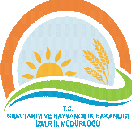 İŞ AKIŞ ŞEMASIBİRİM:TEKİRDAĞ İL GIDA TARIM VE HAYVANCILIK MÜDÜRLÜĞÜ / GIDA VE YEM ŞUBE MÜDÜRLÜĞÜŞEMA NO:GTHB.59.İLM.KYS.54ŞEMA ADI:HAFTALIK DENETİM PROGRAMI HAZIRLANMASI İŞLEMLERİ İŞ AKIŞ ŞEMASI